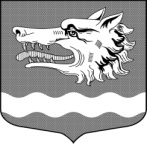 Администрация Раздольевского сельского поселенияПриозерского муниципального района Ленинградской области                                               П О С Т А Н О В Л Е Н И Е05 июня  2023 года                                                                                                № 129Об утверждении административного регламента администрации Раздольевскогосельского поселения по предоставлению муниципальной услуги «Установление публичного сервитута в отношении земельного участка, находящегося в собственности МО (государственная собственность на который не разграничена»                     В целях реализации мероприятий по разработке и утверждению административных регламентов предоставления муниципальных услуг в муниципальном образовании Раздольевское сельское поселение, в соответствии с Федеральным законом от 06.10.2003 года №131-ФЗ «Об общих принципах организации местного самоуправления» (с изменениями), Федеральным законом от 27.07.2010 года № 210-ФЗ «Об организации предоставления государственных и муниципальных услуг», Уставом  Раздольевского сельского поселения Приозерского муниципального района Ленинградской области администрация Раздольевского сельского поселения П О С Т А Н О В Л Я Е Т:1.Утвердить административный регламент предоставления муниципальной услуги «Установление публичного сервитута в отношении земельного участка, находящегося в собственности МО (государственная собственность на который не разграничена» (Приложение).2.Признать утратившими силу постановления администрации №145 от 22.06.2015 года «Об утверждении административного регламента по предоставлению муниципальной услуги «Установление сервитута в отношении земельного участка, находящегося в муниципальной собственности, а также в отношении земельных участков государственная собственность на которые не разграничена» и №71 от 07.04.2016 «О внесении изменений в некоторые нормативные правовые акты администрации МО Раздольевское сельское поселение МО Приозерский муниципальный район Ленин6градской области в сфере землепользования»садоводства, гражданам и крестьянским (фермерским) хозяйствам для осуществления крестьянским (фермерским) хозяйством его деятельности»3.Опубликовать настоящее постановление в СМИ и на официальном сайте администрации Раздольевского сельского поселения. 4. Постановление вступает в силу с момента опубликования.И.о.главы администрации                                                                А.Ш.ШехмаметьеваС  приложением можно ознакомиться на официальном сайте:раздольевское.рф